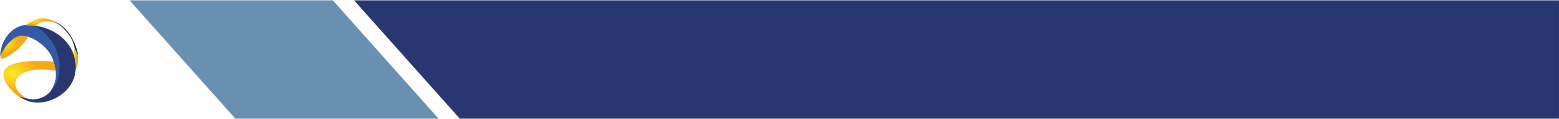 Перечень сетевых организаций, к электрическим сетям которых непосредственно или опосредованно (через электрические сети других организаций, а также через бесхозяйные сети) присоединены потребители ООО "Рязанская городская муниципальная энергосбытовая компания"Муниципальное унитарное предприятие «Рязанские городские распределительные электрические сети» (МУП «РГРЭС»)Адрес: 390023, г. Рязань, ул. Радищева, д. 5 Режим работы: понедельник-четверг с 8.00 до 17.00, пятница – с 8.00 до 15.45, перерыв на обед с 12.00 до 12.45Телефон: +7(4912)55-05-77 Факс: (4912)21-11-00e-mail: mail@gorseti62.ruОфициальный сайт: gorseti62.ru Общество с ограниченной ответственностью «Рязанская промышленная корпорация» (ООО «РПК»)Адрес: 390048, г. Рязань, ул. Васильевская, д. 20, помещение Н1, оф.2-06 Телефон: +7(4912)77-08-60    Факс: (4912)77-08-50  e-mail: korporatsiya.62@yandex.ru  Официальный сайт: rznpromcorp.ruАкционерное общество «Оборонэнерго»Адрес: 390007, г. Рязань, ул. Военных Автомобилистов, д. 4Режим работы: понедельник-четверг с 09.00 до 18.00 (обед 13.00-13.45), пятница с 09.00 до 17.00, перерыв на обед 13.00-14.00Телефон: +7(4912)46-60-28е-mail: rznres@yandex.ruОфициальный сайт: oboronenergo.suОбщество с ограниченной ответственностью «Полимердор»Адрес: 390011, г. Рязань, Ряжское шоссе, д. 20  Телефон: +7(4912)24-35-46, 8-910-909-30-80, 8-910-571-64-40 Факс: +7(4912)24-09-59    e-mail: eeatso62@mail.ruОфициальный сайт: polimerd.ruАкционерное Общество «Рязанская областная электросетевая компания» (АО «РОЭК»)390000, г.Рязань, ул.Право-Лыбедская, д.27, лит. А2Телефон +7 (4912) 40-51-00, +7 (4912) 407-417 (в выходные и праздничные дни)Факс: +7 (4912) 40-51-00, +7 (4912) 40-51-99e-mail: seti@roek.ryazan.ruОфициальный сайт: roek.ryazan.ruПолучить дополнительную информацию можно по телефонам контактного центра ООО «РГМЭК»: +7(4912)90-87-90 и 8-800-250-50-78 (звонок бесплатный)